РОССИЙСКАЯ   ФЕДЕРАЦИЯАвтономная   некоммерческая   организация«НАЦИОНАЛЬНАЯ   АССОЦИАЦИЯ   ПАУЭРЛИФТИНГА», сеть тренажерных комплексов «Колизей»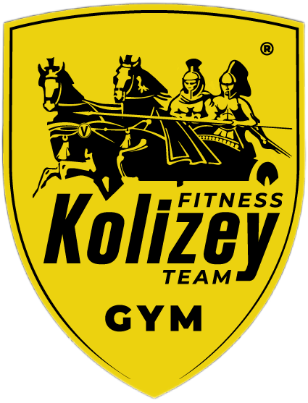 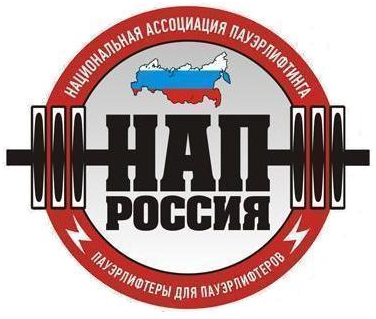 ПОЛОЖЕНИЕЛюбительского турнира по строгому подъёму штанги на бицепс от СТК «Колизей» в рамках «Книжного фестиваля на Енисее» 5 мая 2024 года1. ЦЕЛИ И ЗАДАЧИ:– выявление сильнейших спортсменов России и Сибири по строгому подъёму на бицепс– популяризация силовых видов спорта, как средства совершенствования физической подготовки;  – вовлечение молодёжи в систематические занятия физической культурой и спортом;  – пропаганда силовых видов спорта как массовых и зрелищных на территории Красноярского края;– реализация федеральной целевой программы: «Развитие физической культуры и спорта в РФ».2. РУКОВОДСТВО ПРОВЕДЕНИЕМ СОРЕВНОВАНИЙ:Общее руководство проведением соревнований осуществляет Сеть тренажерных комплексов «Колизей» г. Красноярск в лице Чешуина Ильи Анатольевича, при содействии спортивной федерации АНО «Национальная ассоциация пауэрлифтинга» в лице регионального представителя в Красноярском крае Плешковой Анастасии Сергеевны.3. СРОКИ И МЕСТО ПРОВЕДЕНИЯ:Дата проведения соревнований: 5 мая 2024 года.
Место проведения: г. Красноярск, Площадь Мира (Молодежная спортивная площадка «Книжного фестиваля на Енисее»).Время: 12:00-15:00Вход свободный!Вся информация доступна в официальных группах в ВКонтакте: https://vk.com/nap_officialkrsk 
https://vk.com/kolizeyfit  
4. РЕГЛАМЕНТ И СУДЕЙСТВО:На турнире будут соблюдены требования, согласно статье № 20 «Организация и проведение физкультурных мероприятий, спортивных мероприятий» Федерального закона «О физической культуре и спорте в Российской Федерации» от 04.12.2007 N 329-ФЗ. 
ВАЖНО! ТУРНИР НЕ ЯВЛЯЕТСЯ ОФИЦИАЛЬНЫМИ СОРЕВНОВАНИЯМИ АНО «НАЦИОНАЛЬНАЯ АССОЦИАЦИЯ ПАУЭРЛИФТИНГА» И ПРОВОДИТСЯ БЕЗ ПРИСВОЕНИЯ И ФИКСАЦИИ РЕКОРДОВ.Соревнования проводятся среди мужчин и женщин по дисциплинам:
– многоповторный подъём штанги на бицепс (Amateur). Вес фиксирован.
Упражнения выполняются по техническим правилам АНО «Национальная ассоциация пауэрлифтинга» (без фиксации рекордов НАП и без присвоения разрядных нормативов НАП), с которыми можно ознакомиться на официальном сайте: http://www.powerlifting-russia.ru/section/42ЛЮБИТЕЛИ (Amateur)Соревнования среди любителей проводятся в абсолютной женской и мужской весовой категориях. – в абсолютной мужской весовой категории спортсмен должен поднять штангу весом 35 кг. на максимальное количество повторений, по итогам количества поднятых повторений, зафиксированных главным судьей формируется 3-ка призеров;– в абсолютной женской весовой категории спортсмен должен поднять штангу весом 15 кг. на максимальное количество повторений, по итогам количества поднятых повторений, зафиксированных главным судьей формируется 3-ка призеров.Правильность контроля выполнения и счет повторений, осуществляет главный судья.Призовая тройка участников среди любителей имеет право принять участие в турнире среди профессионалов 12 мая 2024 в рамках мультиспортивного фестиваля Siberian Power Show без внесения стартового взноса.
                                                ОРГАНИЗАТОРЫ:Региональный представитель АНО НАП по Красноярскому краю: Плешкова Анастасия Сергеевна. Главный судья соревнований: Плешков Константин Владимирович / МК (Красноярск).Главный секретарь соревнований: Антощук Виктория Александровна / РК (Красноярск).
Организационный комитет СТК «Колизей»
5. ДОГОВОР НА УЧАСТИЕ В СОРЕВНОВАНИЯХ:– принимая участия в соревнованиях, спортсмен признаёт, что от него потребуется максимальное физическое и психологическое напряжение, что влечет за собой риск получения травмы, либо увечья. Спортсмен принимает на себя все риски, связанные с этим, и несёт всю ответственность за любые травмы и увечья, известные ему, либо не известные ему, которые он может получить;– спортсмен осознаёт, что на его ответственности лежит контроль состояния своего здоровья перед участием в соревнованиях, тем самым подтверждает проведение регулярного врачебного медосмотра, и отсутствие медицинских противопоказаний для участия в соревнованиях, соответственно свою полную физическую пригодность и добровольно застраховал свою жизнь и здоровье на период участия в соревновании;– принимая участие в соревновании, спортсмен сознательно отказывается от любых претензий, в случае получения травмы или увечья на этом турнире, в отношении Организаторов турнира, АНО «Национальная ассоциация пауэрлифтинга», собственника помещений, руководителей, должностных лиц, работников упомянутых организаций, ассистентов на помосте и всего обслуживающего соревнования персонала;– спортсмен добровольно оплачивает все благотворительные взносы, предназначенные для погашения расходов по проведению турнира, изготовлению наградной атрибутики и других расходов, связанных с проведением спортивных мероприятий;– спортсмен ознакомился с данным Положением и полностью понимает его содержание.6. НАГРАЖДЕНИЕ: Мужчины:– ПЕРВОЕ МЕСТО: диплом + подарок СТК «Колизей» + допуск к участию в Siberian Power Show.– ВТОРОЕ МЕСТО: диплом + подарок от магазина спортивного питания «Siberian Power Shop».– ТРЕТЬЕ МЕСТО: диплом + подарок от магазина спортивного питания «КультЛаб».Женщины:– ПЕРВОЕ МЕСТО: диплом + подарок СТК «Колизей» + допуск к участию в Siberian Power Show.– ВТОРОЕ МЕСТО: диплом + подарок от магазина спортивного питания «Siberian Power Shop».– ТРЕТЬЕ МЕСТО: диплом + подарок от магазина спортивного питания «КультЛаб».ВАЖНО! Вход на фестиваль свободный, а участие в турнире бесплатное.
7. КОНТАКТЫ:Плешкова Анастасия Сергеевна – организатор, тел.: +7 (923) 270-72-35Контактная страница ВКонтакте: https://vk.com/kovaleva__ana 
Чешуин Илья Анатольевич – организатор, тел.: +7 (923) 341-15-13
Контактная страница ВКонтакте: https://vk.com/powerlifting_ilya НАСТОЯЩЕЕ ПОЛОЖЕНИЕ ЯВЛЯЕТСЯ ОФИЦИАЛЬНЫМ ВЫЗОВОМ НА СОРЕВНОВАНИЯ!